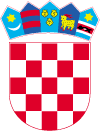 REPUBLIKA HRVATSKABJELOVARSKO-BILOGORSKA ŽUPANIJA                                                           nacrt               	        OPĆINA SIRAČ               OPĆINSKO VIJEĆE______________________________KLASA: 363-03/22-01/2URBROJ: 2103-17-01-22- Sirač,      .06.2022.Na temelju članka 104. Zakona o komunalnom gospodarstvu (»Narodne novine«, broj 68/18, 110/18-Odluka Ustavnog suda RH, 32/20) i članka 32. Statuta Općine Sirač (»Županijski glasnik Bjelovarsko-bilogorske županije«, broj 19/09, 06/10, 03/13, 01/18, 03/21) Općinsko vijeće Općine Sirač na svojoj     . sjednici, održanoj      . lipnja 2022. godine donijelo je O D L U K Uo izmjenama i dopunama Odluke o komunalnom reduČlanak 1.U Odluci o komunalnom redu (»Županijski glasnik Bjelovarsko-bilogorske županije«, broj 06/20) iza članka 4. dodaje se novi članak 4a. koji glasi:"Javne površine moraju biti izvedene tako da se osigura pristupačnost i omogući kretanje osobama s posebnim potrebama.Uređaji i predmeti javne namjene moraju biti postavljeni tako da se osigurava pristupačnost i omogući kretanje osobama s posebnim potrebama.Na parkiralištima mora biti osiguran dovoljan broj parkirnih mjesta za osobe s posebnim potrebama sukladno posebnim zakonskim propisima."Članak 2.Ova Odluka stupa na snagu osmog dana od dana objave, a objavit će se Županijskom glasniku Bjelovarsko-bilogorske županije.                        Predsjednik:                                      ____________________                                                     (Branimir Miler, oec.)